รายงานการติดตามและประเมินผลแผนพัฒนาท้องถิ่นสีปี  (พ.ศ.๒๕61 -  ๒๕64)  ประจำปีงบประมาณ พ.ศ. ๒๕61( ครั้งที่๑ )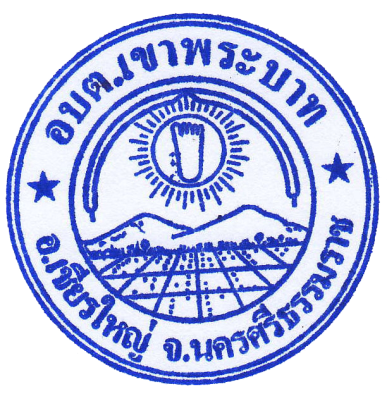 องค์การบริหารส่วนตำบลเขาพระบาทอำเภอเชียรใหญ่  จังหวัดนครศรีธรรมราช         งานนโยบายและแผน  สำนักงานปลัดฯ		องค์การบริหารส่วนตำบลเขาพระบาท							อำเภอเชียรใหญ่  จังหวัดนครศรีธรรมราช                 	คำนำ	ตามระเบียบของกระทรวงมหาดไทยว่าด้วยการจัดทำแผนพัฒนาขององค์กรปกครองส่วนท้องถิ่น พ.ศ.  ๒๕๔๘  หมวด ๖ และระเบียบของกระทรวงมหาดไทยว่าด้วยการจัดทำแผนพัฒนาขององค์กรปกครองส่วนท้องถิ่น  (ฉบับที่2) พ.ศ.2559 ข้อ 13 การติดตามและประเมินผลแผนพัฒนา  กำหนดให้องค์กรปกครองส่วนท้องถิ่นแต่งตั้งคณะกรรมการติดตามและประเมินผลแผนพัฒนา  ทำหน้าที่กำหนดแนวทาง  วิธีการในการติดตามและประเมินผลแผนพัฒนาประจำปีงบประมาณ  เพื่อเสนอผู้บริหารท้องถิ่นได้นำเสนอต่อสภาท้องถิ่น  คณะกรรมการพัฒนาท้องถิ่น  พร้อมทั้งประกาศให้ประชาชนทราบอย่างน้อยปีละ 2 ครั้ง  ภายในเดือนเมษายนและภายในเดือนตุลาคมของทุกปี	อนึ่ง  สำหรับงานติดตามและประเมินผลแผนพัฒนาขององค์การบริหารส่วนตำบลเขาพระบาท  คณะกรรมการติดตามและประเมินผลแผนพัฒนาขององค์การบริหารส่วนตำบลเขาพระบาทได้มีฝ่ายนโยบายและแผน  (นักวิเคราะห์นโยบายและแผน) สำนักงานปลัด อบต. เป็นหน่วยงานที่รับผิดชอบในการช่วยปฏิบัติงานติดตามและประเมินผลแผนพัฒนา สำหรับการติดตามประเมินผลแผนพัฒนาเล่มนี้องค์การบริหารส่วนตำบลเขาพระบาทหวังเป็นอย่างยิ่งว่า การติดตามและประเมินผลแผนพัฒนาท้องถิ่นสีปี (พ.ศ. ๒๕61-๒๕64) ประจำปีงบประมาณ ๒๕61ครั้งที่1  ขององค์การบริหารส่วนตำบลเขาพระบาท  จะเป็นคู่มือในการติดตามประเมินผลการปฏิบัติงานของ อบต.                 เขาพระบาท ซึ่งเป็นหน่วยบริหารราชการส่วนท้องถิ่นในรอบปีงบประมาณ  ที่ประชาชนสามารถตรวจสอบการดำเนินงานขององค์ปกครองส่วนท้องถิ่นได้เป็นประจำในทุกปี  ทั้งนี้เพื่อให้สอดคล้องตามพระราชกฤษฎีกาว่าด้วยหลักเกณฑ์และวิธีการบริหารกิจการบ้านเมืองที่ดี  พ.ศ. ๒๕๔๖       					คณะกรรมการติดตามและประเมินผลแผนพัฒนา					องค์การบริหารส่วนตำบลเขาพระบาทสารบัญ        เรื่อง 											หน้า	การนำแผนพัฒนาท้องถิ่นสีปีไปสู่การปฏิบัติและติดตามประเมินผล				 ๑  	แบบที่  ๑  การกำกับการจัดแผนยุทธศาสตร์ขององค์กรปกครองส่วนท้องถิ่น			 ๔	แบบที่  ๒   แบบติดตามประเมินผลการดำเนินงานขององค์กรปกครองส่วนท้องถิ่น		 ๕  	แบบที่  ๓   แบบประเมินผลการดำเนินงานตามยุทธศาสตร์					 ๑0 ๑การนำแผนพัฒนาท้องถิ่นสีปีไปสู่การปฏิบัติและการติดตามประเมินผลเนื่องด้วยการติดตามและประเมินผลโครงการเป็นหน้าที่สำคัญอย่างหนึ่งในการดำเนินงานพัฒนาองค์กรปกครองส่วนท้องถิ่น  ซึ่งสามารถชี้ถึงผลการดำเนินงานและสามารถใช้เป็นเครื่องมือในการปรับปรุงประสิทธิภาพในการดำเนินงานให้เป็นไปโดยบรรลุจุดมุ่งหมายที่กำหนดไว้  ทั้งนี้เพื่อเพิ่มประสิทธิภาพในการปฏิบัติภารกิจตามอำนาจหน้าที่  องค์กรปกครองส่วนท้องถิ่นจึงจำเป็นต้องมีองค์กรที่ทำหน้าที่ติดตามและประเมินผลแผนการพัฒนา  ตามแนวทางที่กำหนดไว้ในระเบียบกฎหมาย		สำหรับการติดตามและประเมินผลแผนพัฒนาขององค์กรปกครองส่วนท้องถิ่นนั้น  ระเบียบกระทรวงมหาดไทยว่าด้วยการจัดทำแผนพัฒนาขององค์กรปกครองส่วนท้องถิ่น พ.ศ. ๒๕๔๘ ข้อ ๒๘ กำหนดให้มีคณะกรรมการการติดตามและประเมินผลแผนพัฒนาท้องถิ่น  ซึ่งผู้บริหารท้องถิ่นแต่งตั้งคณะกรรมการติดตามและประเมินผลแผนพัฒนาท้องถิ่น  ประกอบด้วย	-  สมาชิกสภาท้องถิ่นที่สภาท้องถิ่นคัดเลือก				จำนวน		๓	คน	-  ผู้แทนประชาคมท้องถิ่นที่ประชาคมท้องถิ่นคัดเลือก		จำนวน		๒	คน	-  ผู้แทนหน่วยงานที่เกี่ยวข้องที่ผู้บริหารท้องถิ่นคัดเลือก		จำนวน		๒	คน	-  หัวหน้าส่วนการบริหารที่คัดเลือกกันเอง				จำนวน		๒	คน	-  ผู้ทรงคุณวุฒิที่ผู้บริหารท้องถิ่นคัดเลือก				จำนวน		๒	คน		โดยให้คณะกรรมการเลือกกรรมการหนึ่งคนทำหน้าที่ประธานคณะกรรมการและกรรมการอีกคนหนึ่งทำหน้าที่เลขานุการคณะกรรมการ		ในฐานะที่สภาท้องถิ่นมีหน้าที่ในการกำหนดดูแลตรวจสอบ  ติดตามการปฏิบัติงานของฝ่ายบริหาร  อีกทั้งคณะกรรมการติดตามและประเมินผลแผนพัฒนา  ประกอบจากหลายฝ่ายด้วยกัน ทั้งผู้แทนจากองค์กรปกครองส่วนท้องถิ่น ผู้แทนประชาคมท้องถิ่น  ผู้แทนหน่วยงานที่เกี่ยวข้อง  รวมทั้งผู้ทรงคุณวุฒิที่ผู้บริหารท้องถิ่นคัดเลือก ซึ่งการที่คณะกรรมการฯ  มาจากหน่วยงานหลายฝ่ายนี้  จะทำให้การติดตามและประเมินผลเป็นไปอย่างมีประสิทธิภาพและผลของการประเมินสามารถวัดผลบรรจุและวัดความสำเร็จของโครงการเพื่อนำไปใช้ในการแก้ไขและปรับปรุงการปฏิบัติงานของโครงการได้อย่างแท้จริง           ระบบการติดตามประเมินผลแผนพัฒนาองค์กรปกครองส่วนท้องถิ่นระเบียบกระทรวงมหาดไทยว่าด้วยการจัดทำแผนพัฒนาขององค์กรปกครองส่วนท้องถิ่น พ.ศ.๒๕๔๘  ข้อ ๒๙  ได้กำหนดอำนาจหน้าที่ของคณะกรรมการติดตามและประเมินผลแผนพัฒนาขององค์กรปกครองส่วนท้องถิ่น ไว้ดังนี้๑.  กำหนดแนวทาง  วิธีการในการติดตามและประเมินผลแผนพัฒนา๒.  ดำเนินการติดตามและประเมินผลแผนพัฒนา๓.  รายงานผลและเสนอความคิดเห็นซึ่งได้จากการติดตามและประเมินผลแผนพัฒนาต่อผู้บริหารท้องถิ่น  เพื่อผู้บริหารท้องถิ่นเสนอต่อสภาท้องถิ่น คณะกรรมการพัฒนาท้องถิ่น และประกาศผลการติดตามและประเมินผลแผนพัฒนาให้ประชาชนทราบโดยทั่วกัน อย่างน้อยปีละ ๑ ครั้ง  ภายในเดือนธันวาคมของทุกปี ทั้งนี้ให้ติดประกาศโดยเปิดเผยไม่น้อยกว่าสามสิบวันระเบียบกระทรวงมหาดไทยว่าด้วยการจัดทำแผนพัฒนาขององค์กรปกครองส่วนท้องถิ่น (ฉบับที่2) พ.ศ.2559 ข้อ 13 ให้ยกเลิกความใน (3) ของข้อ 29 ของระเบียบกระทรวงมหาดไทยว่าด้วยการจัดทำแผนพัฒนาขององค์กรปกครองส่วนท้องถิ่น พ.ศ.2548 และให้ใช้ข้อความต่อไปนี้แทน2“(3) รายงานผลและเสนอความเห็นซึ่งได้จากการติดตามและประเมินผลแผนพัฒนาต่อผู้บริหารท้องถิ่น เพื่อให้ผู้บริหารท้องถิ่นเสนอต่อสภาท้องถิ่น และคณะกรรมการพัฒนาท้องถิ่น พร้อมทั้งประกาศผลการติดตามและประเมินผลแผนพัฒนาให้ประชาชนทราบในที่เปิดเผยภายในสิบห้าวันนับแต่วันรายงานผลและเสนอความเห็นดังกล่าวและต้องปิดประกาศไว้เป็นระยะเวลาไม่น้อยกว่าสามสิบวัน โดยอย่างน้อยปีละสองครั้ง ภายในเดือนเมษายนและภายในเดือนตุลาคมของทุกปี”การติดตามผล  (Monitoring)การติดตามนั้น  จะทำให้เราทราบว่าขณะนี้ได้มีการปฏิบัติตามแผนยุทธศาสตร์การพัฒนาและแผนพัฒนาท้องถิ่นสีปีถึงระยะใดแล้ว  ซึ่งเทคนิคอย่างง่ายที่สามารถใช้เป็นเครื่องมือในการติดตามได้  เช่น Cant  Chart  ที่ทำให้หน่วยงานสามารถติดตามได้ว่า  การดำเนินการตามแผนยุทธศาสตร์หรือแผนพัฒนาท้องถิ่นสีปี  มีการดำเนินการในช่วงใด  ตรงกำหนดระยะเวลาที่กำหนดไว้หรือไม่  ซึ่งแผนปฏิบัติการจะเป็นเครื่องมือในการติดตามผลการดำเนินงาน		การประเมินผล  (Evaluation )		การประเมินผลแผนยุทธศาสตร์การพัฒนาและแผนพัฒนาท้องถิ่นสีปี  จำเป็นต้องมีเกณฑ์มาตรฐาน  (Standart  criteria) และตัวชี้วัด  (lndicators) เพื่อใช้เป็นกรอบในการประเมินเพื่อให้เกิดความชัดเจน  เป็นระบบ  มีมาตรฐานและเป็นที่ยอมรับ  โดยประกอบด้วยเกณฑ์ที่สำคัญใน  ๒  ระดับ  คือ  เกณฑ์การประเมินหน่วยงาน  และเกณฑ์การประเมินโครงการ  การติดตามและประเมินผลแผนพัฒนาท้องถิ่นสีปีไปสู่การปฏิบัติ		การนำแผนยุทธศาสตร์การพัฒนาไปสู่การปฏิบัติ		การนำแผนยุทธศาสตร์การพัฒนาไปสู่การปฏิบัติ  เป็นการนำยุทธศาสตร์และแนวทางการพัฒนาที่ได้กำหนดไว้ในแผนยุทธศาสตร์การพัฒนาไปดำเนินการเพื่อไปดำเนินการเพื่อให้เกิดการพัฒนาตามแนวทางการพัฒนาที่กำหนดยุทธศาสตร์การพัฒนาไว้  โดยกำหนดองค์กรที่รับผิดชอบและวิธีการบริหารจัดการ		การติดตามผล  คือ  การตรวจสอบที่ทำเพื่อแสดงให้เห็นว่าเกิดอะไรขึ้นในภาคปฏิบัติ  ด้วยการติดตามและบันทึกผลการปฏิบัติอย่างต่อเนื่อง  ว่าได้มีการปฏิบัติตามขั้นตอน / กิจกรรม ที่กำหนดไว้หรือไม่  การใช้ทรัพยากรต่าง ๆ เป็นไปอย่างเหมาะสมเพียงใด อยู่ภายใต้ระยะเวลาและค่าใช้จ่ายที่กำหนดไว้หรือไม่		การประเมินผล  คือ  การวิเคราะห์ที่ได้จากการติดตามผลมาระยะหนึ่ง  เพื่อประเมินว่าความเปลี่ยนแปลง  ซึ่งเป็นผลจากการปฏิบัติที่เกิดขึ้น  เป็นไปตามวัตถุประสงค์และเป้าหมายของแผนหรือไม่วัตถุประสงค์ของการติดตามและประเมินผล	การติดตามและประเมินผลโครงการ  มีวัตถุประสงค์เพื่อทราบถึง	๑.  ความก้าวหน้าของการดำเนินงานที่ทำไปแล้วนั้นมีผลมากน้อยเพียงใด  โดยเฉพาะอย่างยิ่งสามารถบรรลุวัตถุประสงค์ที่กำหนดไว้หรือไม่  อย่างไร	๒.  ปัญหา  อุปสรรคที่เกิดขึ้น  ในระหว่างการดำเนินงาน เช่น ปัญหาทางการเงิน  การเบิกจ่ายล่าช้า  ปัญหาด้านบุคลากร ปัญหาทางด้านเทคนิค  และปัญหาอื่น ๆ ที่ไม่ได้คาดคิดไว้	๓. ผลที่ได้รับจากโครงการว่ามีอะไรบ้าง มีปัญหา  รวมทั้งข้อดีต่าง ๆ ที่จะเป็นแนวทางสำหรับจัดทำโครงการต่อไป๔. ทบทวนถึงผลสำเร็จของโครงการและผลกระทบต่าง ๆ ของโครงการ  เพื่อใช้เป็นพื้นฐานในการวางแผนโครงการในอนาคต	3องค์กรที่รับผิดชอบในการติดตามและประเมินผลแผนพัฒนา		องค์การบริหารส่วนตำบลเขาพระบาท  ได้ดำเนินการแต่งตั้งคณะกรรมการติดตามและประเมินผลแผนพัฒนาองค์การบริหารส่วนตำบลเขาพระบาท  มีหน้าที่กำหนดแนวทาง  วิธีการในการติดตามและประเมินผลแผนพัฒนา  ดำเนินการติดตามและประเมินผลแผนพัฒนา  รายงานผลและเสนอความเห็นซึ่งได้จากการติดตามและประเมินผลแผนพัฒนาต่อสภาองค์การบริหารส่วนตำบลเขาพระบาท    ผู้บริหารองค์การบริหารส่วนตำบล          เขาพระบาท  และคณะกรรมการพัฒนาองค์การบริหารส่วนตำบลเขาพระบาท  พร้อมประกาศรายงานผลการติดตามและประเมินผลให้ประชาชนทราบอย่างน้อยปีละ ๒  ครั้ง    โดยมี  งานนโยบายและแผน  สำนักงานปลัดองค์การบริหารส่วนตำบล  เป็นหน่วยงานที่รับผิดชอบในการช่วยปฏิบัติงานการติดตามและประเมินผลแผนพัฒนา  การติดตามผลจะรายงานผลความก้าวหน้าของโครงการทั้งหมดที่นำไปสู่การปฏิบัติ  และสรุปผลการประเมินโครงการที่ดำเนินการแล้วเสร็จในรายไตรมาสนั้น ๆ เมื่อสิ้นปีงบประมาณจะสรุปผลการประเมินโครงการเพื่อนำไปสู่การประเมินยุทธศาสตร์การพัฒนาว่าได้บรรลุวัตถุประสงค์และเป้าหมายที่กำหนดไว้  แล้วรายงานต่อสภาองค์การบริหารส่วนตำบลเขาพระบาท  ผู้บริหารองค์การบริหารส่วนตำบลเขาพระบาท  และประกาศให้ประชาชนทราบ ต่อไปวิธีการติดตามและประเมินผลการติดตาม		องค์การบริหารส่วนตำบลเขาพระบาท  โดยงานนโยบายและแผนได้กำหนดติดตามผลโครงการโดยติดตามเป็นรายไตรมาส  พิจารณาว่าโครงการนั้น ๆ ได้ดำเนินการตามกิจกรรมและเป้าหมายที่ได้วางไว้หรือไม่  ใช้งบประมาณเท่าใด  ผลการดำเนินงานแล้วเสร็จ  กำลังดำเนินการ  ยังไม่ได้ดำเนินการ  หรืออื่น ๆ แล้ว  สรุปภาพรวมว่าได้ดำเนินการเป็นสัดส่วนเท่าใด  ตามที่ตั้งไว้ในแผนรูปแบบการติดตามผลงานนโยบายและแผน  สำนักงานปลัดองค์การบริหารส่วนตำบล  ได้กำหนดรูปแบบการติดตามผลโครงการขึ้นตามหลักเกณฑ์และวิธีที่กำหนด  ตามคู่มือการติดตามและประเมินผลการจัดทำและแปลงแผนไปสู่การปฏิบัติขององค์กรปกครองส่วนท้องถิ่น  กรมส่งเสริมการปกครองส่วนท้องถิ่น  เพื่อเป็นแนวทางในการติดตามผลการดำเนินงานสัดส่วนการดำเนินงาน  และความก้าวหน้าของโครงการ  นั้น๔แบบที่  ๑  การกำกับการจัดแผนยุทธศาสตร์ขององค์กรปกครองส่วนท้องถิ่นคำชี้แจง  :  แบบที่ ๑ เป็นแบบประเมินตนเองในการจัดทำแผนยุทธศาสตร์ขององค์การบริหารส่วนตำบลเขาพระบาท  โดยจะทำการประเมินและรายงานหลังจากจัดทำและประกาศใช้แผนยุทธศาสตร์การพัฒนาชื่อองค์กรปกครองส่วนท้องถิ่น   องค์การบริหารส่วนตำบลเขาพระบาท  อำเภอเชียรใหญ่  จังหวัดนครศรีธรรมราช๕แบบที่  ๒  แบบติดตามประเมินผลการดำเนินงานขององค์กรปกครองส่วนท้องถิ่นคำชี้แจง  : แบบที่ ๒  เป็นแบบติดตามมีวัตถุประสงค์เพื่อติดตามผลการดำเนินงานตามแผนยุทธศาสตร์ขององค์การปกครองส่วนท้องถิ่น  ภายใต้แผนพัฒนา ๓ ปี  โดยกำหนดการติดตามและประเมินผลตามปีงบประมาณ   เริ่มตั้งแต่สิ้นสุดการดำเนินงานในเดือน  ตุลาคม – กันยายน ปีถัดไป  (ครั้งที่1เดือน ตุลาคม-เมษายน)ส่วนที่ ๑  ข้อมูลทั่วไป๑.  ชื่อองค์กรปกครองส่วนท้องถิ่น องค์การบริหารส่วนตำบลเขาพระบาท อำเภอเชียรใหญ่ จังหวัดนครศรีธรรมราช6ส่วนที่  ๒  ผลการดำเนินงานตามแผนพัฒนาท้องถิ่นสี่ปี   จำนวนโครงการที่บรรจุในแผนพัฒนาท้องถิ่นสีปี  (พ.ศ. 2561-2564) ที่มีเป้าหมายในการดำเนินการในปีงบประมาณ  2561 และจำนวนโครงการที่ได้รับการจัดสรรงบประมาณ7๘รายงานการติดตามผลและประเมินผลแผนพัฒนาท้องถิ่นสี่ปี  (พ.ศ.๒๕61 – ๒๕64)  ประจำปีงบประมาณ  พ.ศ.๒๕61 ครั้งที่1ของคณะกรรมการติดตามและประเมินผลแผนพัฒนาองค์การบริหารส่วนตำบลเขาพระบาท	จากการติดตามผลและประเมินผลแผนพัฒนาท้องถิ่นสีปี  (พ.ศ.๒๕60 – ๒๕62) ประจำปีงบประมาณ ๒๕60  จำนวนโครงการทั้งหมด 197 โครงการ  ที่ได้ดำเนินการ  59  โครงการ คิดเป็น  29.94  เปอร์เซ็นต์  จำนวนโครงการตามยุทธศาสตร์  คือด้านโครงสร้างพื้นฐานมี  115 โครงการ  ดำเนินการแล้ว  31  โครงการ  คิดเป็น  26.95  %  ไม่ได้ดำเนินการ  84 โครงการ  คิดเป็น  73.05  %ด้านเศรษฐกิจมี  7 โครงการ  ดำเนินการแล้ว  1  โครงการ  คิดเป็น  14.28  %  ไม่ได้ดำเนินการ  6  โครงการ  คิดเป็น  85.72  %ด้านคนและสังคม มี  27  โครงการ  ดำเนินการแล้ว 8  โครงการ  คิดเป็น  29.62  %  ไม่ได้ดำเนินการ  19  โครงการ  คิดเป็น  70.38  %ด้านการศึกษา ศาสนา วัฒนธรรม และภูมิปัญญาท้องถิ่นมี  20 โครงการ ดำเนินการแล้ว  11 โครงการ  คิดเป็น 55 %  ไม่ดำเนินการ  9  โครงการ  คิดเป็น  45  %ด้านการเมือง การบริหาร และการบริการ  17 โครงการ  ดำเนินการแล้ว  6  โครงการ คิดเป็น     35.29%  ไม่ได้ดำเนินการ  11  โครงการ คิดเป็น  64.71  %ด้านทรัพยากรธรรมชาติและสิ่งแวดล้อมมี  4 โครงการ ดำเนินการแล้ว 1 โครงการ คิดเป็น      25  %  ไม่ดำเนินการ  3  โครงการ  คิดเป็น  75  %ด้านการท่องเที่ยวมี  4 โครงการ  ดำเนินการแล้ว 1  โครงการ คิดเป็น  25  %  ไม่ดำเนินการ  3 โครงการ  คิดเป็น  75  %สรุป  จากการติดตามและประเมินผลแผนพัฒนา  ประจำปีงบประมาณ  ๒๕๖๐ ขององค์การบริหารส่วนตำบลเขาพระบาท  จำนวนโครงการที่ลงพัฒนาในพื้นที่มีจำนวนน้อย  ฝากในเรื่องการจัดสรรงบประมาณให้ลงพัฒนาพื้นที่ในตำบลให้มากกว่านี้  ฝากในเรื่องการจัดการในเรื่องกลุ่มอาชีพในตำบลด้วยเพื่อให้ประชาชนมีรายได้เสริมในการดำรงชีพ  ประชาชนในหมู่บ้าน  สมาชิก  อบต.ของหมู่บ้านในตำบลได้มีความภูมิใจอบอุ่นใจในการทำหน้าที่ที่เป็นตัวแทนของหมู่บ้าน  และเพื่อให้เป็นไปตามหลักการบริหารจัดการบ้านเมืองที่ดี ข้อเสนอแนะ	๑.   ผู้บริหารท้องถิ่นควรจัดซื้อวัคซีนป้องกันโรคสุนัขและแมวเพิ่มขึ้นเนื่องจากมีสุนัขเพิ่มจำนวนมาก	๒.   ผู้บริหารท้องถิ่นควรดำเนินการพ่นหมอกควันก่อนที่จะเกิดโรคไข้เลือดออก  และควรซื้อเครื่องหมอก                 ควันเพิ่ม  เพราะจะได้สนองความต้องการของประชาชนในตำบลได้รวดเร็วมีประสิทธิภาพในการทำงาน      	๓.   ผู้บริหารท้องถิ่นควรดำเนินการจัดซื้อหนังสือพิมพ์เพราะประชาชนจะได้รับข่าวสารที่ทันเหตุการณ์	๔.   การดำเนินการในด้านโครงสร้างพื้นฐานและสาธารณูปโภค  ก่อนที่จะลงดำเนินการ  ผู้บริหารท้องถิ่นควรแจ้งผู้นำหมู่บ้าน  ประชาชนในหมู่บ้านให้ทราบก่อนดำเนินการ  เกี่ยวกับการดำเนินการเรื่องถนนให้กรีดเรียบพร้อมบดอัดด้วย	๕.    ให้ผู้บริหารท้องถิ่นจัดซื้อถังขยะแบบคัดแยก และให้คำแนะนำประชาชนในตำบลในการทิ้งขยะลงในถังขยะ	6.    ในการจัดกิจกรรมต่างๆของ  อบต.เขาพระบาท  ผู้บริหารท้องถิ่นควรสร้างเวที   เต้นท์แบบมีหลังคา                 เป็นขององค์กรเอง  เพื่อประหยัดรายจ่ายในการจัดกิจกรรมของ  อบต.9	7.  การทำโครงการหรือกิจกรรมใดๆ ควรทำตามข้อบัญญัติ หรือแผนพัฒนาฯเฉพาะในปีแรก	๘.  เมื่อผู้บริหารท้องถิ่นมีปัญหาในการบริหารงานในเรื่องต่างๆ  ควรปรึกษาเรื่องที่มีปัญหากับคณะที่ปรึกษา       ของ  อบต.ก่อน  เพื่อจะได้ช่วยกันแก้ไขปัญหาในการทำงานให้ผู้บริหารท้องถิ่นช่วยดูแลผู้ที่จะเข้ามาทำหน้าที่  อปพร.  ไม่สมควรรับผู้ที่มีอายุเกิน  ๖๐  ปีขึ้นไปเพราะปฏิบัติงานล่าช้าไม่มีประสิทธิภาพ ให้ผู้บริหารท้องถิ่นชุดปัจจุบันได้เข้าร่วมประชุมกับ  กำนันและผู้ใหญ่บ้าน  ในการประชุมกำนัน  ผู้ใหญ่บ้านสัญจร  ในวันใดวันนึงของทุกเดือน  เพื่อจะได้ปรึกษาหารือในการพัฒนาตำบลเขาพระบาทให้ทาง  อบต.เขาพระบาท  ดำเนินการพ่นหมอกควันที่  ศูนย์พัฒนาเด็กเล็ก  โรงพยาบาลส่งเสริมสุขภาพตำบล  โรงเรียน  (ก่อนเปิดเรียน)  วัด  สำนักสงฆ์  ให้ทาง  อบต.จัดทำแผนที่หมู่บ้าน  แผนที่ตำบล  ประวัติหมู่บ้าน  ประวัติตำบล  เพื่อใช้ในการค้นคว้าของประชาชนในตำบลในเรื่องการแข่งขันกีฬาของ  อบต.เขาพระบาท  ได้แนะนำทางผู้บริหารท้องถิ่นไปแล้วว่าควรใช้เวลาในการแข่งขันให้ลดจำนวนวันแข่งขันลง  เพื่อจะได้ประหยัดในเรื่องงบประมาณของ  อบต.     พิชิต(ลงชื่อ)...........................................................     (นายพิชิต  เกลี้ยงคำหมอ)ประธานคณะกรรมการติดตามและประเมินผลแผนพัฒนาองค์การบริหารส่วนตำบลเขาพระบาท10คำชี้แจง  : เป็นแบบประเมินตนเอง  โดยมีวัตถุประสงค์เพื่อใช้ประเมินผลการดำเนินงานขององค์กรปกครองส่วนท้องถิ่นตามยุทธศาสตร์ที่ได้กำหนดไว้  และมีกำหนดระยะเวลาในการรายงานปีละ  2  ครั้ง  ภายในเดือนเมษายนและภายในเดือนตุลาคมของทุกปี (รายงานครั้งที่ 2 ภายในเดือนตุลาคม)ส่วนที่  ๑  ข้อมูลทั่วไป             ๑.  ชื่อองค์กรปกครองส่วนท้องถิ่น			:   องค์การบริหารส่วนตำบลเขาพระบาท             ๒.  วัน/เดือน/ปี  ที่รายงาน			            :  วันที่  17  ตุลาคม  ๒๕60ส่วนที่  ๒  ยุทธศาสตร์และโครงการในงบประมาณ  พ.ศ.๒๕๕9            ๓.  ยุทธศาสตร์และจำนวนโครงการที่ปรากฏอยู่ในแผน  และจำนวนโครงการที่ได้ปฏิบัติ๑1ส่วนที่  ๓  ผลการดำเนินงาน	ความพึงพอใจต่อผลการดำเนินงานขององค์กรปกครองส่วนท้องถิ่นในภาพรวมประเด็นการประเมินมีการดำเนินงานไม่มีการดำเนินงานส่วนที่  ๑  คณะกรรมการการพัฒนาท้องถิ่น๑.  มีการจัดตั้งคณะกรรมการพัฒนาท้องถิ่นเพื่อจัดทำแผนพัฒนาท้องถิ่น๒.  มีการจัดประชุมคณะกรรมการพัฒนาท้องถิ่นเพื่อจัดทำแผนพัฒนาท้องถิ่น๓.  มีการจัดประชุมอย่างต่อเนื่องสม่ำเสมอ๔.  มีการจัดตั้งคณะกรรมการสนับสนุนการจัดทำแผนพัฒนาท้องถิ่น๕.  มีการจัดประชุมคณะกรรมการสนับสนุนการจัดทำแผนพัฒนาท้องถิ่น๖.  มีคณะกรรมการพัฒนาท้องถิ่นและประชาคมท้องถิ่นพิจารณาร่างแผนยุทธศาสตร์การพัฒนาส่วนที่  ๒  การจัดทำแผนการพัฒนาท้องถิ่น๗.  มีการรวบรวมข้อมูลและปัญหาสำคัญของท้องถิ่นมาจัดทำฐานข้อมูล๘.  มีการเปิดโอกาสให้ประชาชนเข้ามามีส่วนร่วมในการจัดทำแผน๙.  มีการวิเคราะห์ศักยภาพของท้องถิ่น (SWOT) เพื่อประเมินสถานภาพการพัฒนาท้องถิ่น๑๐.  มีการกำหนดวิสัยทัศน์และภารกิจหลักการพัฒนาท้องถิ่นที่สอดคล้องกับศักยภาพของ       ท้องถิ่น๑๑.  มีการกำหนดวิสัยทัศน์และภารกิจหลักการพัฒนาท้องถิ่นที่สอดคล้องกับยุทธศาสตร์        จังหวัด๑๒.  มีการกำหนดจุดมุ่งหมายเพื่อการพัฒนา๑๓. มีการกำหนดยุทธศาสตร์การพัฒนาและแนวทางการพัฒนา ๑๔.  มีการกำหนดเป้าหมายการพัฒนา๑๕.  มีการกำหนดยุทธศาสตร์ที่สอดคล้องกับยุทธศาสตร์ของจังหวัด๑๖.  มีการอนุมัติและประกาศใช้แผนยุทธศาสตร์การพัฒนา๑๗.  มีการจัดทำบัญชีกลุ่มโครงการในแผนยุทธศาสตร์๑๘.  มีการกำหนดรูปแบบการติดตามและประเมินผลแผนยุทธศาสตร์๑๙.  มีการทบทวนแผนยุทธศาสตร์การพัฒนา  ( ความถี่ :  ปีละ  ๑  ครั้ง )ยุทธศาสตร์/แนวทางการพัฒนาโครงการตามแผนพัฒนาปี 2561ประมาณการในแผนฯ
ปี 2561โครงการที่ดำเนินการจริงงบประมาณรายจ่ายปี 2561คิดเป็นร้อยละโครงการ1. ยุทธศาสตร์การพัฒนาด้านโครงสร้างพื้นฐาน1.1  แนวทางการก่อสร้าง ปรับปรุง  บำรุงรักษาถนน สะพาน ท่อระบายน้ำ ทางเท้า646,932,500275,405,00042.181.2  แนวทางพัฒนาระบบไฟฟ้า และประปาให้ทั่วถึง263,540,00032,330,49011.531.3  แนวทางการพัฒนาแหล่งน้ำเพื่อบริโภค    อุปโภค และเพื่อการเกษตร252,286,0001629,0004.002. ยุทธศาสตร์การพัฒนาด้านเศรษฐกิจ2.1  แนวทางการส่งเสริมการประกอบอาชีพ  การสร้างงาน  เพิ่มรายได้ให้แก่ประชาชน71,106,0001100,00014.283. ยุทธศาสตร์การพัฒนาด้านคนและสังคม3.1  แนวทางการพัฒนาการให้บริการด้านสาธารณสุข6584,0000003.2  แนวทางการส่งเสริมสนับสนุนกิจกรรมกีฬาและนันทนาการ8645,0003261,65037.503.3  แนวทางสวัสดิการและสงเคราะห์ผู้สูงอายุ  คนพิการ  ผู้ป่วยเอดส์  ผู้ด้อยโอกาส และสตรี41,625,50021,524,00050.003.4  แนวทางการส่งเสริมคุณภาพและสนับสนุนความเข็มแข็งให้แก่ชุมชน3325,000125,00033.333.5  แนวทางการป้องกันและแก้ไขปัญหายาเสพติด259,000110,00050.003.6  แนวทางการป้องกันและบรรเทาสาธารณภัย4580,0002503,49050.004. ยุทธศาสตร์การพัฒนาด้านการศึกษา ศาสนา วัฒนธรรม และภูมิปัญญาท้องถิ่น4.1  แนวทางการส่งเสริมและสนับสนุนการดำเนินการศึกษา103,287,8006803,898.6460.004.2  แนวทางการส่งเสริมการเพิ่มช่องทางในการรับรู้ข้อมูลข่าวสารให้แก่ ประชาชน2289,000181,40050.00ยุทธศาสตร์/แนวทางการพัฒนาโครงการตามแผนพัฒนาปี 2561ประมาณการในแผนฯ
ปี 2561โครงการที่ดำเนินการจริง งบประมาณรายจ่ายปี 2561คิดเป็นร้อยละโครงการ4.3 แนวทางการส่งเสริมและสนับสนุนและอนุรักษ์ศิลปวัฒนธรรม  ภูมิปัญญาท้องถิ่น  4148,0003147,40075.004.4  แนวทางการส่งเสริมคุณธรรม จริยธรรมและกิจกรรมทางศาสนา2140,000140,03350.005. ยุทธศาสตร์การพัฒนาด้านการเมือง การบริหาร และการบริการ5.1  แนวทางการส่งเสริมการมีส่วนร่วมของประชาชน3141,0001130,95033.335.2  แนวทางการพัฒนาประสิทธิภาพบุคลากร4600,000112,21525.005.3  แนวทางการพัฒนาและปรับปรุงระบบการให้บริการประชาชน4145,000210,00050.005.4 แนวทางการพัฒนาและปรับปรุงเครื่องมือเครื่องใช้และสถานที่ปฏิบัติงานให้เอื้ออำนวยความสะดวกต่อการบริการประชาชน4540,0001317,474.9325.005.5  แนวทางการส่งเสริมการปกครองตามระบอบประชาธิปไตย280,000121,43350.006. ยุทธศาสตร์การพัฒนาด้านทรัพยากรธรรมชาติและ   สิ่งแวดล้อม6.1 แนวทางสร้างจิตสำนึก อนุรักษ์และฟื้นฟูทรัพยากรธรรมชาติและ สิ่งแวดล้อม3115,000110,00033.336.2  แนวทางการกำจัด บำบัดขยะและสิ่งปฏิกูล1320,0000007. ยุทธศาสตร์การพัฒนาด้านการท่องเที่ยว7.1  แนวทางการส่งเสริมสนับสนุนประชาสัมพันธ์การท่องเที่ยว450,0001025.00รวมทั้งสิ้น19723,254,1005910,65,522.5229.94ยุทธศาสตร์จำนวนโครงการจำนวนโครงการยุทธศาสตร์ จำนวนโครงการที่ปรากฎอยู่ในแผนจำนวนโครงการที่ได้ปฏิบัติ๑.  ด้านโครงสร้างพื้นฐาน11531๒.  ด้านเศรษฐกิจ71๓.  ด้านคนและสังคม278๔.  ด้านการศึกษา ศาสนา วัฒนธรรม และภูมิปัญญาท้องถิ่น2011๕.  ด้านการเมือง การบริหาร และการบริการ176๖.  ด้านทรัพยากรธรรมชาติและสิ่งแวดล้อม41๗.  ด้านการท่องเที่ยว41จำนวน19759ประเด็นพอใจมากพอใจไม่พอใจ๑.  การเปิดโอกาสให้ประชาชนมีส่วนร่วมในโครงการ/กิจกรรม๒๐๕๖.๖๖๒๓.๓๓๒.  การประชาสัมพันธ์ให้ประชาชนรับรู้ข้อมูลของโครงการ/กิจกรรม๒๖.๖๖๕๔.๖๖๑๘.๖๖๓.  การเปิดโอกาสให้ประชาชนแสดงความคิดเห็นในโครงการ/กิจกรรม๓๒.๖๖๖๐.๖๖๖.๖๖๔.  การรายงานผลการดำเนินงานของโครงการ/กิจกรรมต่อสาธารณะ๑๖.๖๖๕๐.๖๖๓๒.๖๖๕.  ความโปร่งใสในการดำเนินงานโครงการ/กิจกรรม๒๘.๖๖๓.๓๓๘๖.  การดำเนินงานเป็นไปตามระยะเวลาที่กำหนด๒๕.๓๓๓๔.๖๖๑๐๗.  ผลการดำเนินโครงการ/กิจกรรมนำไปสู่การแก้ไขปัญหา๒๓.๓๓๖๐๑๖.๖๖๘.  การแก้ไขปัญหา  และการตอบสนองความต้องการของประชาชน๓๖.๖๖๕๘.๖๖๔.๖๖๙.  ประโยชน์ที่ประชาชนได้รับจากการดำเนินโครงการ/กิจกรรม๓๐๕๒.๖๖๑๗.๓๓สรุปรวม๒๖.๖๖๔๗.๙๙๑๕.๓๒